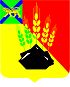 ДУМАМИХАЙЛОВСКОГО МУНИЦИПАЛЬНОГОРАЙОНАс. МихайловкаОб Общественной  палате Михайловского муниципального районаПринято Думой Михайловскогомуниципального районаот 23.11.2017г. № 240В соответствии с Федеральным законом от 06.11.2003г.  N 131-ФЗ "Об общих принципах организации местного самоуправления в Российской Федерации", руководствуясь   Федеральным законом от 04.04 2005г.   N 32-ФЗ «Об общественной палате Российской Федерации»,  Законом Приморского края от 01.11.2013г.  N 288-КЗ  "Об общественной палате Приморского края",  руководствуясь Уставом Михайловского муниципального района, с целью привлечения жителей, общественных объединений и некоммерческих организаций, действующих на территории Михайловского муниципального района, к активному участию в решении вопросов местного значения, обеспечения согласования общественно значимых инициатив органов местного самоуправления муниципального образования1.  Создать Общественную  палату Михайловского муниципального района.        2. Утвердить Положение об Общественной палате Михайловского муниципального района (прилагается).	3.  Настоящее решение вступает в силу после опубликования. Глава Михайловского муниципального  района -	             Глава администрации района                                                      В.В. Архиповс. Михайловка№ 240-НПА24.11.2017                                                                                   Утверждено                                                                                    решением  Думы Михайловского                                                                          муниципального района                                                                          от 23.11.2017г.  №  240                                                           Положение              об Общественной палате Михайловского муниципального районаГлава 1. Общие положенияСтатья 1. Общественная палата Михайловского муниципального районаОбщественная палата Михайловского муниципального района (далее – Общественная палата) обеспечивает взаимодействие граждан Российской Федерации (далее - население), проживающих на территории Михайловского муниципального района Приморского края (далее-Михайловский муниципальный район), с органами местного самоуправления в целях учета потребностей и законных интересов, защиты конституционных прав и свобод населения, прав общественных объединений и иных некоммерческих организаций, действующих на территории Михайловского муниципального района, при реализации социальной и экономической политики на территории муниципального образования, а также в целях осуществления общественного контроля за деятельностью органов местного самоуправления на территории Михайловского муниципального района.Общественная палата осуществляет  свою деятельность на общественных началах и формируется на основе добровольного участия в ее деятельности жителей Михайловского муниципального района, общественных организаций и иных некоммерческих организаций, осуществляющих свою деятельность  на территории Михайловского муниципального района. 3. Наименование "Общественная палата Михайловского муниципального района" не подлежит государственной регистрации.4. Наименование "Общественная палата Михайловского муниципального района" не может быть использовано в названиях органов местного самоуправления, а также в названиях объединений, организаций, учреждений и предприятий.5. В своей деятельности Общественная палата взаимодействует с государственными органами Приморского края, органами местного самоуправления, некоммерческими организациями, Общественной палатой Приморского края и гражданами, Общественными палатами, созданными в  муниципальных образованиях Приморского края, иными организациями. 6.Местонахождение Общественной палаты - Михайловский муниципальный район.Статья 2. Цели и задачи общественной палаты1. Целью деятельности Общественной палаты является обеспечение согласования общественно-  значимых интересов населения Михайловского муниципального района, общественных объединений и иных некоммерческих организаций, действующих на территории Михайловского муниципального района, органов местного самоуправления для решения наиболее важных вопросов экономического и социального развития Михайловского муниципального района, защиты прав и свобод населения, прав общественных объединений и иных некоммерческих организаций, действующих на территории Михайловского муниципального района, демократических принципов развития гражданского общества в Михайловском муниципальном районе.2. Ориентируясь на достижение целей, определенных в части 1 настоящей статьи, Общественная палата решает следующие задачи:1) привлечение населения, общественных объединений и иных некоммерческих организаций, действующих на территории Михайловского муниципального района, к процессу формирования и реализации органами местного самоуправления социальной и экономической политики на территории Михайловского муниципального района;2) осуществление взаимодействия населения Михайловского муниципального района  с органами местного самоуправления;3) поддержка гражданских инициатив населения, имеющих значение для социального и экономического развития Михайловского муниципального района и направленных на реализацию и защиту конституционных прав, свобод и законных интересов населения Михайловского муниципального района; 4) осуществление общественного контроля над деятельностью органов государственной власти, действующих на территории Михайловского муниципального района и органов местного самоуправления;5) проведение общественной экспертизы проектов муниципальных нормативных правовых актов;6) проведение открытого и гласного обсуждения общественно значимых проблем, изучение и выявление общественно значимых интересов населения Михайловского муниципального района и доведение их до сведения органов местного самоуправления и Общественной палаты Приморского края;7) выработка рекомендаций органам местного самоуправления при определении приоритетов в области муниципальной поддержки общественных объединений и иных некоммерческих организаций, действующих на территории Михайловского муниципального района, деятельность которых направлена на решение социальных проблем и развитие институтов гражданского общества в муниципальном образовании;8) формирование  правовой культуры населения Михайловского муниципального района;9) осуществление взаимодействия с Общественной палатой Приморского края и со средствами массовой информации Михайловского муниципального района.Статья 3. Правовая основа деятельности общественной палатыВ своей деятельности Общественная палата руководствуется Конституцией Российской Федерации, федеральным законодательством, законодательством Приморского края, Уставом Михайловского муниципального района  и Положением об Общественной палате Михайловского муниципального района.Глава 2. Состав и порядок формирования общественной палатыСтатья 4. Состав общественной палатыОбщественная  палата состоит из 12 (двенадцати) членов  и формируется в соответствии с настоящим Положением из:1) четырех граждан Российской Федерации, постоянно (не менее трех лет) проживающих на территории Михайловского муниципального района, рекомендуемых Главой Михайловского муниципального района  2) четырех граждан Российской Федерации, постоянно (не менее трех лет) проживающих на территории Михайловского муниципального района, рекомендуемых Думой Михайловского муниципального района.2) четырех представителей  от общественных объединений и иных некоммерческих организаций, действующих на территории Михайловского муниципального района, граждан Российской Федерации, постоянно (не менее трех лет) проживающих в поселениях, входящих в состав Михайловского муниципального района, выдвигаемых инициативными группами (не менее трех человек) граждан, проживающих в этих поселениях или на условиях самовыдвижения.Статья 5. Порядок формирования общественной палаты      1. В течение 14 дней со дня вступления в силу настоящего Положения Глава Михайловского муниципального района и Дума Михайловского муниципального района по результатам консультаций с общественными, некоммерческими, благотворительными организациями, творческими союзами определяют кандидатуры  граждан, проживающих в районе (далее - граждан), в количестве, установленном  настоящим Положением, и предлагают им войти в состав Общественной палаты.     2. Граждане, получившие предложение войти в состав Общественной палаты, в течение 7 дней письменно уведомляют Главу и Думу Михайловского муниципального района о своем согласии либо об отказе.      3. Глава и Дума Михайловского муниципального района не позднее чем через 10 дней со дня получения письменного согласия граждан войти в состав Общественной палаты утверждают кандидатуры избранных ими восьми членов Общественной палаты и предлагают им приступить к формированию полного состава Общественной палаты.      4. Утвержденные Главой и Думой  члены Общественной палаты не позднее 10 дней после утверждения создают открытым голосованием большинством голосов рабочую группу по формированию Общественной палаты. Рабочая группа размещает  информацию в средствах массовой информации о порядке и сроках представления общественными объединениями и объединениями некоммерческих организаций материалов на кандидатов, рекомендуемых в состав Общественной палаты.     5. Общественные объединения и объединения некоммерческих организаций, самовыдвиженцы в течение 10 дней со дня опубликования  информации  в средствах массовой информации направляют в рабочую группу по формированию Общественной палаты письменные ходатайства о желании включить своих представителей в состав Общественной палаты и заявления указанных кандидатов о согласии участвовать в работе Общественной палаты.В ходатайстве общественного объединения и объединения некоммерческих организаций должна содержаться информация о деятельности общественного объединения, а также сведения о кандидате, рекомендуемом в Общественную палату.    6. Не допускаются к выдвижению кандидатов в члены Общественной палаты:    1) некоммерческие организации, зарегистрированные менее чем за один год до дня истечения срока полномочий членов Общественной палаты действующего состава;     2) политические партии;     3) некоммерческие организации, которым в соответствии с Федеральным законом от 25 июля 2002 года N 114-ФЗ "О противодействии экстремистской деятельности" (далее - Федеральный закон "О противодействии экстремистской деятельности") вынесено предупреждение в письменной форме о недопустимости осуществления экстремистской деятельности, - в течение одного года со дня вынесения предупреждения, если оно не было признано судом незаконным;     4) некоммерческие организации, деятельность которых приостановлена в соответствии с Федеральным законом "О противодействии экстремистской деятельности", если решение о приостановлении не было признано судом незаконным.      7. Члены Общественной палаты, кандидатуры которых утверждены Главой и Думой Михайловского муниципального района, в течение двадцати  дней со дня опубликования рабочей группы в средствах массовой информации рейтинговым голосованием избирают в члены Общественной палаты четырех граждан, представителей общественных объединений и объединений некоммерческих организаций – не более, чем по одному представителю от общественного объединения и объединения некоммерческих организаций, самовыдвиженцев.     8. Общий список членов Общественной палаты в количестве двенадцати человек утверждается постановлением Главы Михайловского муниципального района в течение 10 календарных дней со дня избрания членами Общественной палаты, кандидатуры которых утверждены Главой и Думой Михайловского муниципального района, рейтинговым голосованием членов Общественной палаты,  граждан, представителей общественных объединений и объединений некоммерческих организаций, самовыдвиженцев.      9. Первое заседание Общественной палаты нового состава созывается Главой Михайловского муниципального района не позднее чем через 15 дней со дня утверждения Главой Михайловского муниципального района общего списка членов Общественной палаты.     10. Общественная палата является правомочной, если в ее состав вошло более 3/4 от установленного настоящим Положением числа членов Общественной палаты.     11. За 60 дней до истечения срока полномочий членов Общественной палаты Глава или Дума Михайловского муниципального района инициирует процедуру формирования нового состава Общественной палаты, установленную настоящей статьей.Статья 6. Порядок выдвижения кандидатов в члены общественной палаты1. Руководитель общественного объединения или иной некоммерческой организации, действующей на территории Михайловского муниципального района, направляет в рабочую группу следующие документы:1) письмо на имя председателя рабочей группы с указанием фамилии, имени, отчества представляемого кандидата в члены Общественной палаты;2) копию протокола (выписку из протокола) заседания высшего органа управления общественного объединения и иной некоммерческой организации, действующей на территории Михайловского муниципального района, с указанием даты и места проведения, присутствующих лиц, количества голосовавших за выдвижение кандидата в члены Общественной палаты, заверенную председательствующим и секретарем;3) письменное заявление кандидата в члены Общественной палаты о согласии войти в состав Общественной палаты с указанием адреса для извещений и номера телефона;4) копию свидетельства о государственной регистрации и копию устава общественного объединения или иной некоммерческой организации, действующей на территории Михайловского муниципального района;5) анкету общественного объединения или иной некоммерческой организации, действующей на территории Михайловского муниципального района и выдвигающей кандидата в члены Общественной палаты; 6) анкету кандидата в члены Общественной палаты. 2. Граждане Российской Федерации, постоянно проживающие на территории Михайловского муниципального района и выдвинувшие свои кандидатуры в состав Общественной палаты, направляют в рабочую группу следующие документы:1) письменное заявление кандидата в члены Общественной палаты о согласии войти в состав Общественной палаты с указанием адреса для извещений и номера телефона;2) копию паспорта3) анкету кандидата в члены Общественной палаты.3.Форма анкеты общественного объединения или иной некоммерческой организации, действующей на территории Михайловского муниципального района и выдвигающей кандидата в члены Общественной палаты, а также анкеты кандидата в члены Общественной палаты устанавливается рабочей группой. 4.Анкета общественного объединения или иной некоммерческой организации, действующей на территории Михайловского муниципального района и выдвигающей кандидата в члены Общественной палаты, должна содержать следующую информацию:1) наименование общественного объединения или иной некоммерческой организации;2) дату и место государственной регистрации;3) дату и место последней перерегистрации;4) юридический адрес;5) фактический адрес, телефон, а также адрес сайта в сети "Интернет" в случае наличия;6) количество членов (участников);7) направления деятельности;8) перечень реализованных мероприятий в области защиты или содействия защите прав и свобод человека и гражданина;9) фамилию, имя, отчество руководителя;10) фамилию, имя, отчество кандидата в члены Общественной палаты.9. В анкете кандидата в члены Общественной палаты указываются:1) фамилия, имя, отчество;2) число, месяц, год и место рождения;3) гражданство;4) образование (наименование учебного заведения, дата окончания) и специальность;5) ученая степень, звание (в случае наличия);6) место работы;7) трудовая деятельность и опыт работы в области защиты прав граждан;8) данные паспорта или документа, удостоверяющего личность;9) сведения, подтверждающие особые заслуги перед Приморским краем, муниципальным образованием и обществом, если кандидат в члены Общественной палаты считает необходимым их представить.Глава 3. Правовой статус члена общественной палатыСтатья 7. Член общественной палаты1. Членом Общественной палаты может быть гражданин Российской Федерации, постоянно (не менее 3 лет) проживающий на территории Михайловского муниципального района и достигший возраста 18 лет.2. Членами Общественной палаты не могут быть:1) судьи, прокуроры, депутаты, иные лица, замещающие государственные должности Российской Федерации, должности федеральной государственной службы, государственные должности субъекта Российской Федерации, должности государственной гражданской службы субъекта Российской Федерации, должности муниципальной службы, а также лица, замещающие выборные должности в органах местного самоуправления;2) лица, признанные недееспособными или ограниченно дееспособными по решению суда;3) лица, имеющие неснятую или непогашенную судимость;4) лица, членство которых в Общественной палате ранее было прекращено по основаниям, предусмотренным пунктом 6 части 1 статьи 11 настоящего Закона. В этом случае запрет на членство в Общественной палате относится только к работе Общественной палаты следующего состава;5) лица, имеющие двойное гражданство.3. Срок полномочий членов Общественной палаты истекает через три года со дня утверждения Главой Михайловского муниципального района общего списка членов Общественной палаты.Статья 8. Кодекс этики членов общественной палаты1. Совет Общественной палаты разрабатывает и представляет на утверждение Общественной палаты Кодекс этики членов Общественной палаты. 2. Выполнение требований, предусмотренных Кодексом этики членов Общественной палаты, является обязательным для членов Общественной палаты.Статья 9. Ограничения, связанные с членством в общественной палате1.Член общественной палаты  приостанавливает свое членство  в политической партии на  срок осуществления своих полномочий.2.Объединение членов Общественной палаты по принципу национальной, религиозной или партийной принадлежности не допускается. Статья 10. Участие членов общественной палаты в ее работе1. Члены Общественной палаты принимают личное участие в работе заседаний Общественной палаты, Совета Общественной палаты, комиссий и рабочих групп Общественной палаты.2. Члены Общественной палаты вправе свободно высказывать свое мнение по любому вопросу деятельности Общественной палаты, Совета Общественной палаты, комиссий и рабочих групп Общественной палаты.3. Члены Общественной палаты при осуществлении своих полномочий не связаны решениями общественных объединений и иных некоммерческих организаций, действующих на территории Михайловского муниципального района, представителями которых они являются.Статья 11. Прекращение и приостановление полномочий члена общественной палаты1. Полномочия члена Общественной палаты прекращаются в порядке, предусмотренном регламентом Общественной палаты, в случае:1) истечения срока его полномочий;2) подачи им заявления о добровольном прекращении участия в работе Общественной палаты;3) неспособности его по состоянию здоровья участвовать в работе Общественной палаты;4) вступления в законную силу вынесенного в отношении его обвинительного приговора суда;5) признания его недееспособным, ограниченно дееспособным, безвестно отсутствующим, умершим на основании решения суда, вступившего в законную силу;6) грубого нарушения им Кодекса этики членов Общественной палаты - по решению не менее половины членов Общественной палаты, принятому на заседании Общественной палаты;7) избрания его на должность Президента Российской Федерации, избрания депутатом Государственной Думы Федерального Собрания Российской Федерации, избрания (назначения) членом Совета Федерации Федерального Собрания Российской Федерации, избрания депутатом законодательного (представительного) органа государственной власти субъекта Российской Федерации, а также на выборную должность в орган местного самоуправления; 8) назначения его на государственную должность Российской Федерации, должность федеральной государственной службы, государственную должность субъекта Российской Федерации, должность государственной гражданской службы субъекта Российской Федерации или должность муниципальной службы;9) отсутствия его без уважительных причин в течение одного года на двух заседаниях рабочих групп или на двух заседаниях комиссий Общественной палаты - по решению не менее половины членов Общественной палаты, принятому на заседании Общественной палаты;10) отсутствия его без уважительной причины в течение одного года на двух заседаниях Общественной палаты - по решению не менее половины членов Общественной палаты, принятому на заседании Общественной палаты;11) смерти члена Общественной палаты.2. В случае досрочного прекращения полномочий члена Общественной палаты - представителя общественного объединения или иной некоммерческой организации, действующей на территории Михайловского муниципального района, Глава Михайловского муниципального района в течение 15 дней со дня досрочного прекращения полномочий утверждает нового члена Общественной палаты из списка кандидатов в члены Общественной палаты, соответствующих общественных объединений и иных некоммерческих организаций, действующих на территории Михайловского муниципального района, но не вошедшего в состав Общественной палаты; В случае досрочного прекращения полномочий члена Общественной палаты, выдвинутого Думой Михайловского муниципального района, новый член Общественной палаты избирается Думой Михайловского муниципального района в течение 15 дней со дня досрочного прекращения полномочий члена Общественной палаты.В случае досрочного прекращения полномочий члена Общественной палаты, избранного рейтинговым голосованием членами Общественной палаты, кандидатуры которых утверждены Главой и Думой Михайловского муниципального района, из числа представителей общественных объединений и объединений некоммерческих организаций, самовыдвиженцев, в течение 15 дней со дня досрочного прекращения полномочий члена Общественной палаты назначается Главой Михайловского муниципального района новый член Общественной палаты, набравший рейтинговым голосованием наибольшее число голосов, но не вошедший в состав Общественной палаты.3.При отсутствии кандидатов в списках кандидатов в члены Общественной палаты - представителей общественного объединения или иной некоммерческой организации, действующей на территории Михайловского муниципального района, избранных в соответствии с настоящим Положением, полномочия которого досрочно прекращены, назначение кандидата производится из следующего по порядку списка кандидатов в члены Общественной палаты.4. Если полномочия члена Общественной палаты прекращаются досрочно за 6 месяцев до окончания срока полномочий Общественной палаты текущего созыва, новый член Общественной палаты на место досрочно прекратившего полномочия члена Общественной палаты не назначается.5. Полномочия члена Общественной палаты приостанавливаются в порядке, предусмотренном регламентом Общественной палаты, в случае:1) предъявления ему в порядке, установленном законодательством Российской Федерации, обвинения в совершении преступления;2) назначения ему административного наказания в виде административного ареста;3) регистрации его в качестве кандидата на должность Президента Российской Федерации, кандидата в депутаты законодательного (представительного) органа государственной власти, кандидата на должность Губернатора Приморского края, кандидата на выборную должность в органе местного самоуправления, доверенного лица либо уполномоченного представителя кандидата (политической партии), а также в случае вхождения его в состав инициативной группы по проведению референдума в Российской Федерации, референдума Приморского края, местного референдума.Глава 4. Деятельность общественной палатыСтатья 12. Регламент общественной палатыОбщественная палата на своем первом заседании большинством голосов от установленного числа членов  утверждает Регламент Общественной  палаты.    Регламентом Общественной палаты устанавливаются:1) порядок участия членов Общественной палаты в ее деятельности;2) сроки и порядок проведения заседаний Общественной палаты;3) полномочия и порядок деятельности Совета Общественной палаты;4) порядок избрания и освобождения от должности председателя Общественной палаты и заместителя председателя Общественной палаты;5) полномочия и порядок деятельности председателя Общественной палаты и заместителя председателя Общественной палаты;6) перечень вопросов, решения по которым могут приниматься исключительно на пленарном заседании Общественной палаты;7) порядок формирования и деятельности комиссий и рабочих групп Общественной палаты;8) порядок прекращения и приостановления полномочий членов Общественной палаты в соответствии с настоящим Законом;9) сроки и порядок проведения мероприятий по общественному контролю;10) порядок принятия решений Общественной палаты;11) порядок привлечения к работе Общественной палаты граждан, общественных объединений и иных некоммерческих организаций, действующих на территории Михайловского муниципального района, представители которых не вошли в ее состав, и формы их взаимодействия с Общественной палатой; 12) порядок подготовки и проведения мероприятий Общественной палаты;13) иные вопросы внутренней организации и порядка деятельности Общественной палаты в соответствии с настоящим Положением.Статья 13. Органы общественной палаты1. Общественная палата в порядке, установленном регламентом Общественной палаты, избирает из своего состава председателя Общественной палаты и заместителя председателя Общественной палаты. 2. Для предварительной подготовки заседаний Общественной палаты и рассмотрения организационных вопросов ее деятельности формируется Совет Общественной палаты, состоящий из председателя Общественной палаты, его заместителя и председателей комиссий Общественной палаты. Совет Общественной палаты является постоянно действующим органом Общественной палаты.3. Органами Общественной палаты являются также комиссии и рабочие группы Общественной палаты.4. Комиссии создаются по основным тематическим направлениям деятельности институтов гражданского общества, а также с учетом необходимости контроля соблюдения регламента Общественной палаты и Кодекса этики членов Общественной палаты и содействия ее развитию и развитию институтов гражданского общества.5.Рабочие группы создаются для рассмотрения вопросов, носящих как узкофункциональный, так и междисциплинарный характер.Статья 14. Основные формы работы общественной палаты1. Основными формами деятельности Общественной палаты являются заседания Общественной палаты, заседания Совета Общественной палаты, комиссий и рабочих групп Общественной палаты, общественные слушания, "круглые столы", общественные форумы, иные мероприятия, соответствующие целям и задачам Общественной палаты.2. Очередные заседания Общественной палаты проводятся не реже четырех раз в год. По решению Совета Общественной палаты может быть проведено внеочередное заседание Общественной палаты.3. Заседание Общественной палаты правомочно, если на нем присутствует не менее двух третей от установленного числа членов Общественной палаты.Статья 15. Участие общественных объединений и иных некоммерческих организаций в работе общественной палаты1. Общественные объединения и иные некоммерческие организации, действующие на территории Михайловского муниципального района, представители которых не вошли в состав Общественной палаты, могут принимать участие в ее работе.2. Общественная палата может привлекать к своей работе общественные объединения и иные некоммерческие организации, действующие на территории Михайловского муниципального района, представители которых не вошли в ее состав.Статья 16. Решения общественной палаты1. Решения Общественной палаты носят рекомендательный характер. 2. Решения Общественной палаты принимаются в форме заключений, предложений и обращений. Решения Общественной палаты по вопросам организации ее работы принимаются в форме распоряжений.Статья 17. Полномочия общественной палатыДля решения возложенных на нее задач Общественная палата:1) оказывает методическую и информационную помощь в разработке  проектов нормативных актов Михайловского муниципального района в целях реализации гражданских инициатив населения Михайловского муниципального района, имеющих значение для социального и экономического развития Михайловского муниципального района и направленных на реализацию и защиту конституционных прав, свобод и законных интересов населения Михайловского муниципального района;2) проводит совещания,  семинары, научно-практические конференции и иные мероприятия по общественно важным проблемам;3) направляет информацию о нарушении действующего законодательства органами государственной власти на территории Михайловского муниципального района и органами местного самоуправления в контролирующие органы или должностным лицам в соответствии с их компетенцией;4) запрашивает у органов государственной власти на территории Михайловского муниципального района, органов местного самоуправления информацию по вопросам реализации социально-экономической и бюджетной политики, реализации и защиты прав и законных интересов жителей Михайловского муниципального района, общественных объединений и иных некоммерческих организаций, действующих на территории Михайловского муниципального района;5) проводит общественную экспертизу проектов муниципальных нормативных правовых актов; 6) приглашает представителей органов государственной власти, действующих на территории Михайловского муниципального района, органов местного самоуправления на заседания Общественной палаты и направляет членов Общественной палаты для участия в заседаниях органов местного самоуправления;7) направляет членов Общественной палаты для участия в мероприятиях, проводимых общероссийскими, межрегиональными и региональными общественными объединениями, по приглашению этих объединений;8) приглашает членов Общественной палаты Приморского края на заседания Общественной палаты, заседания образованных ею комиссий и рабочих групп;9) по приглашению Общественной палаты Приморского края направляет членов Общественной палаты на заседания Общественной палаты Приморского края, образованных ею комиссий и рабочих групп;10) информирует население Михайловского муниципального района  о результатах своей деятельности через средства массовой информации;11) избирает из своего состава представителя Общественной палаты для делегирования его в состав координационного совета Общественной палаты Приморского края;12) принимает участие в формировании Общественных экспертных советов в муниципальном районе в соответствии с принимаемыми муниципальными нормативными правовыми актами муниципального образования.Статья 18. Общественная экспертиза1. Общественная экспертиза проводится Общественной палатой в целях прогнозирования социально-экономических последствий принятия проектов муниципальных нормативных правовых актов общим потребностям и согласованным интересам населения Михайловского муниципального района. Положение об общественной экспертизе утверждается решением Общественной палаты.2. Общественная экспертиза проводится по решению Общественной палаты либо по предложению органов местного самоуправления, в том числе Думы Михайловского муниципального района.3. Для проведения общественной экспертизы Общественная палата создает рабочие группы, которые вправе:1) привлекать экспертов из числа ученых и специалистов;2) рекомендовать Общественной палате направить в органы местного самоуправления запрос о предоставлении документов и материалов, необходимых для проведения общественной экспертизы;3) рекомендовать Общественной палате направить ее членов для участия в работе соответствующих органов местного самоуправления при рассмотрении проектов муниципальных нормативных правовых актов, являющихся объектом общественной экспертизы.4. При поступлении запроса Общественной палаты органы местного самоуправления обязаны направить в Общественную палату указанные в запросе проекты муниципальных нормативных правовых актов, а также документы и материалы, необходимые для проведения общественной экспертизы.Статья 19. Заключения общественной палаты по результатам общественной экспертизы1. По результатам общественной экспертизы проектов муниципальных нормативных правовых актов на заседании Общественной палаты утверждается заключение Общественной палаты, которое направляется в соответствующие органы местного самоуправления и подлежит их обязательному рассмотрению.2. Заключения Общественной палаты по результатам общественной экспертизы проектов муниципальных нормативных  правовых актов рассматриваются органами местного самоуправления с приглашением уполномоченных членов Общественной палаты.Статья 20. Общественный контроль1. Общественный контроль - осуществляемая в связи с обращениями граждан, постоянно проживающих на территории Михайловского муниципального района, общественных объединений и организаций, действующих на территории Михайловского муниципального района, деятельность Общественной палаты по мониторингу и оценке соответствия общественным интересам населения Михайловского муниципального района деятельности органов государственной власти на территории Михайловского муниципального района, органов местного самоуправления.2. Общественный контроль осуществляется по решению Общественной палаты либо по предложению Главы или Думы Михайловского муниципального района.3. Общественный контроль за деятельностью органов государственной власти на территории Михайловского муниципального района, а также органов местного самоуправления осуществляется Общественной палатой в формах:1) мониторинга и оценки соответствия общественным интересам населения Михайловского муниципального района деятельности органов государственной власти на территории Михайловского муниципального района, органов местного самоуправления;2) мониторинга и оценки эффективности реализации органами местного самоуправления нормативных правовых актов.4. Общественный контроль за деятельностью Думы Михайловского муниципального района осуществляется Общественной палатой в форме мониторинга, анализа и оценки социальных, экономических, правовых и иных последствий принимаемых нормативно-правовых актов Думой Михайловского муниципального района.5. По результатам осуществления общественного контроля Общественная палата принимает заключение.Заключение Общественной палаты, принятое по итогам общественного контроля за деятельностью органов местного самоуправления, направляется Главе Михайловского муниципального района, принятое по итогам общественного контроля за деятельностью Думы Михайловского муниципального района, направляется в Думу Михайловского муниципального района, для рассмотрения.6. Глава Михайловского муниципального района, Дума Михайловского муниципального района, которым в соответствии с частью 5 настоящей статьи направлено заключение Общественной палаты, принятое по результатам общественного контроля, обязаны в течение 30 дней со дня получения такого заключения направить в Общественную палату мотивированный ответ о результатах его рассмотрения.7. Заключение Общественной палаты, принятое по результатам общественного контроля, и ответ о результатах его рассмотрения может рассматриваться на заседаниях Общественной палаты, заседаниях Совета Общественной палаты, заседаниях комиссий и рабочих групп Общественной палаты, в рамках иных форм работы Общественной палаты.Статья 21. Поддержка общественной палатой гражданских инициатив1. Общественная палата осуществляет сбор и обработку информации о гражданских инициативах населения Михайловского муниципального района по вопросам экономического, социально-политического и культурного развития Михайловского муниципального района, укрепления правопорядка и общественной безопасности, защиты основных прав и свобод человека и гражданина.2. Общественная палата доводит до сведения населения Михайловского муниципального района информацию о гражданских инициативах, указанных в части 1 настоящей статьи, с целью привлечения общественности к их обсуждению и реализации.3. По результатам обсуждения гражданских инициатив, указанных в части 1 настоящей статьи, Общественная палата вправе обратиться с предложениями к органам местного самоуправления, а также разработать проект нормативного акта и представить его для рассмотрения Главе или Думе Михайловского муниципального района. Статья 22. Взаимодействие общественной палаты с органами местного самоуправления1. Органы государственной власти на территории Михайловского муниципального района, органы местного самоуправления предоставляют по запросам Общественной палаты необходимые для ее работы сведения, за исключением сведений, составляющих государственную или иную охраняемую законом тайну.2. Члены Общественной палаты, уполномоченные Общественной палатой, имеют право присутствовать на заседаниях органов местного самоуправления.3. Органы местного самоуправления и их должностные лица оказывают содействие членам Общественной палаты в исполнении их полномочий, установленных настоящим Положением.Глава 5. Организационное, информационное обеспечение деятельности общественной палатыСтатья 23. Удостоверение члена общественной палаты1.Член Общественной палаты имеет удостоверение члена Общественной палаты, являющееся документом, подтверждающим его полномочия. 2.Образец и описание удостоверения члена Общественной палаты утверждаются Общественной палатой.Статья 24. Информационное обеспечение деятельности общественной палаты1.Информация о деятельности Общественной палаты в соответствии с регламентом Общественной палаты размещается по возможности в периодических печатных изданиях.Статья 25. Обеспечение деятельности общественной палаты   1.Обеспечение организации взаимодействия Общественной палаты с Администрацией и Думой Михайловского муниципального района осуществляется одним из структурных подразделений администрации Михайловского муниципального района.Глава 6. Заключительные и переходные положенияСтатья 26. Порядок вступления в силу настоящего положенияНастоящее Положение вступает в силу со дня его официального опубликования. 